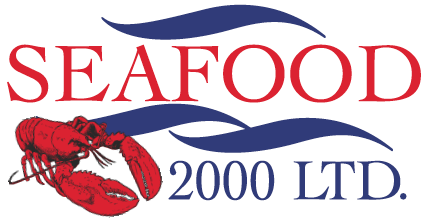 Georgetown, PEC0A 1L0EMPLOYMENT APPLICATIONDate of application: _______________________       Date available to start: ______________________PLEASE READ CAREFULLYThe forgoing statements are correct to the best of my knowledge. I understand that any misrepresentation may disqualify me from employment or be cause for my dismissal. if hired, I agree to abide by all rules and regulations of the Company, including serving an initial probation period.Applicant Signature ______________________________________       Date _______________________PERSONAL DATAPERSONAL DATAFirst name: _______________________________     Last name: _______________________________Street address:  ______________________________________________________________________City:  ____________________________   Province: ___________________   Postal code: __________Home Phone #: (______) _________________        Cell phone #: (______) _______________________E-mail address: ______________________________________________________________________Are you legally eligible to work in Canada?       YES                     NO Do you have a reliable means of transportation to get to work?       YES                      NO  Have you ever worked with Seafood 2000 before? If YES, WHEN? ______________________________What type of work are you interested in doing? ____________________________________________First name: _______________________________     Last name: _______________________________Street address:  ______________________________________________________________________City:  ____________________________   Province: ___________________   Postal code: __________Home Phone #: (______) _________________        Cell phone #: (______) _______________________E-mail address: ______________________________________________________________________Are you legally eligible to work in Canada?       YES                     NO Do you have a reliable means of transportation to get to work?       YES                      NO  Have you ever worked with Seafood 2000 before? If YES, WHEN? ______________________________What type of work are you interested in doing? ____________________________________________EDUCATIONPlease specify highest level of education completed: ________________________________________List any specialized training: ____________________________________________________________WORK HISTORYCURRENT/LAST EMPLOYERCompany: _______________________________   Start Date: _____________ End Date: ____________Position /Duties: ______________________________________________________________________Reason for leaving: ____________________________________________________________________PREVIOUS EMPLOYERCompany: _______________________________   Start Date: _____________ End Date: ____________Position /Duties: ______________________________________________________________________Reason for leaving: ____________________________________________________________________PREVIOUS EMPLOYERCompany: _______________________________   Start Date: _____________ End Date: ____________Position /Duties: ______________________________________________________________________Reason for leaving: ____________________________________________________________________